Hoath Parish CouncilAccounts and annual return 2018/19The following documents concern the 2018/19 financial year. They include the certificate of audit exemption and the public’s rights in respect of inspection.Guy FosterClerk10th June 2019.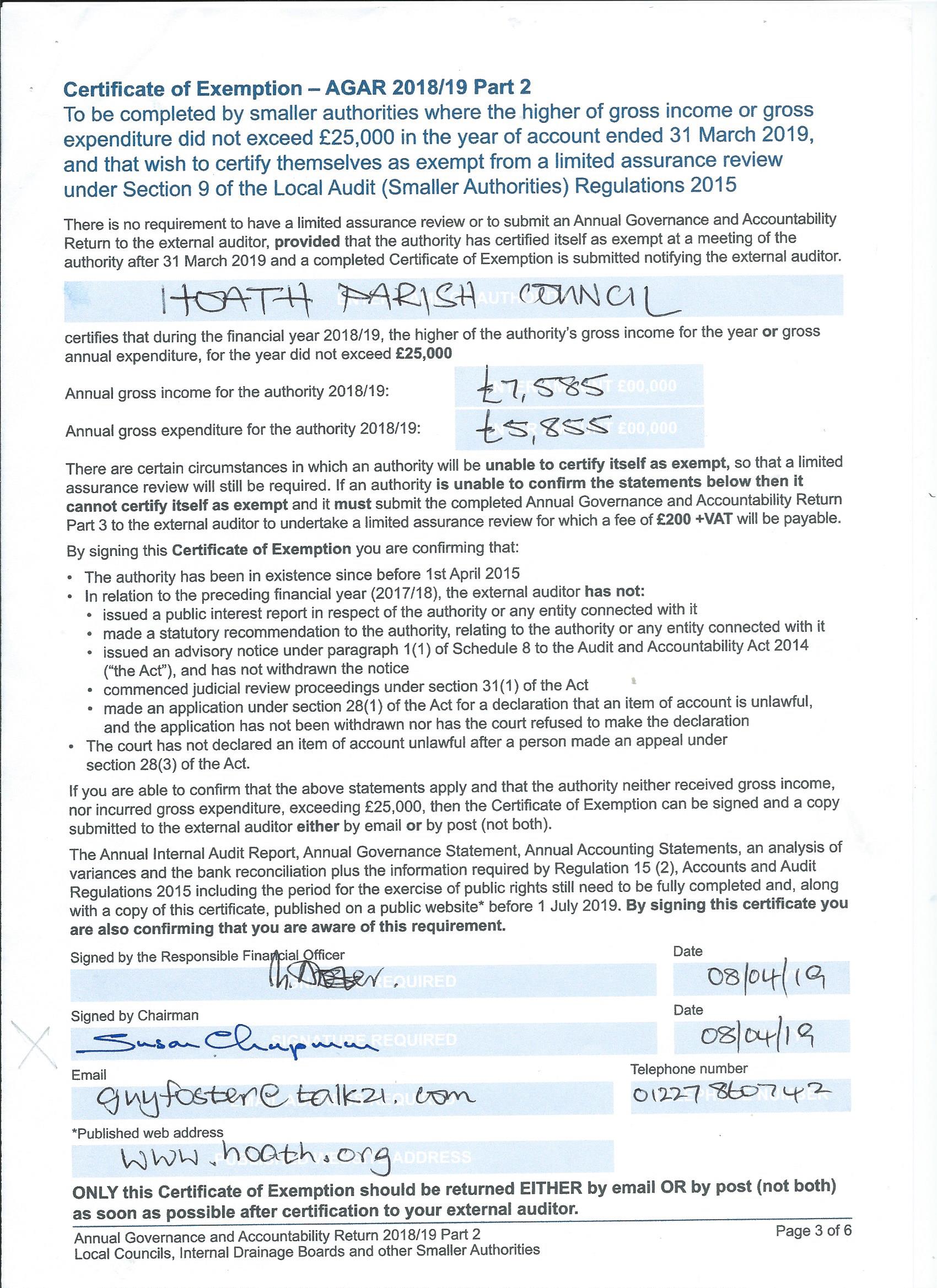 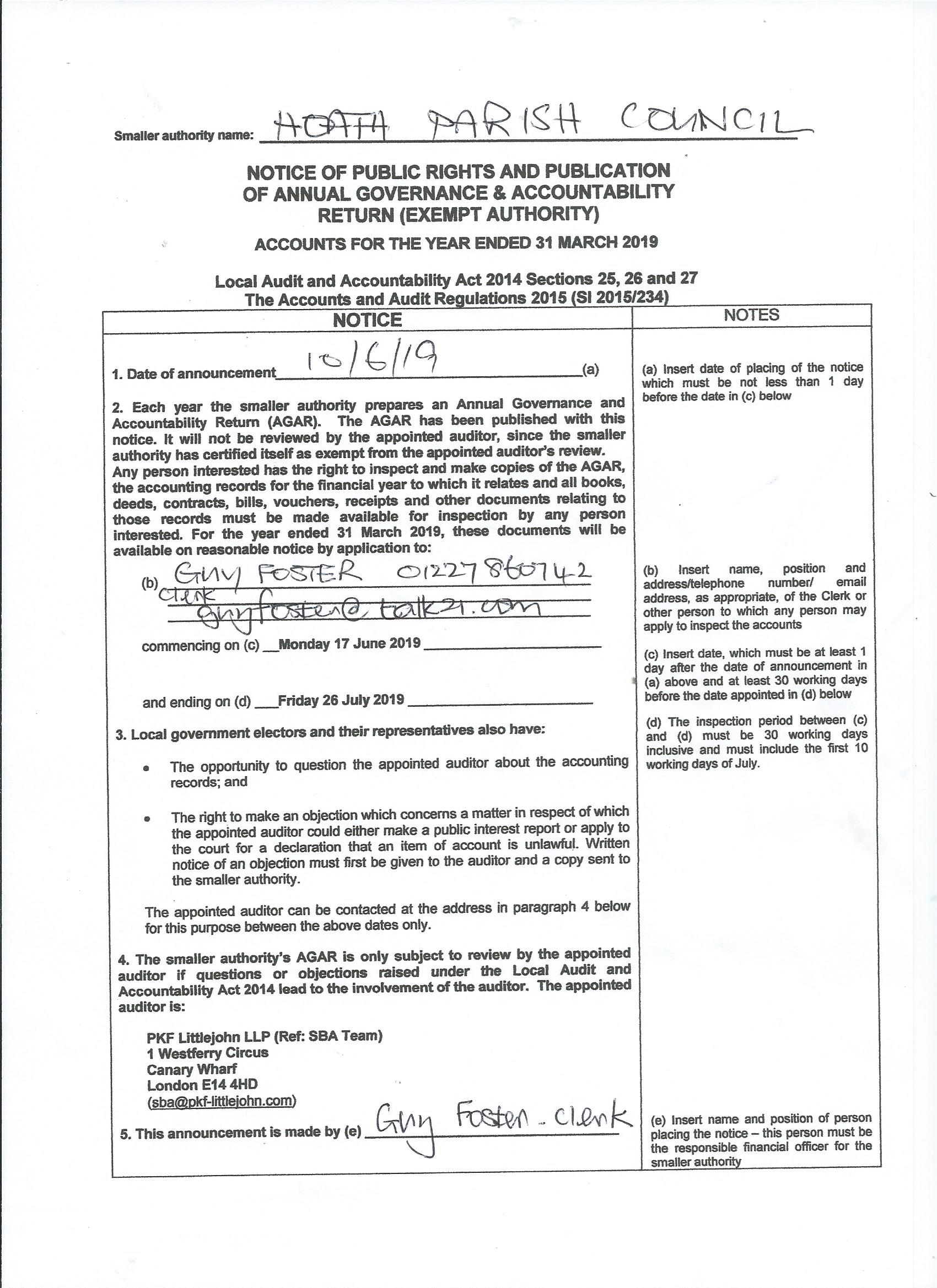 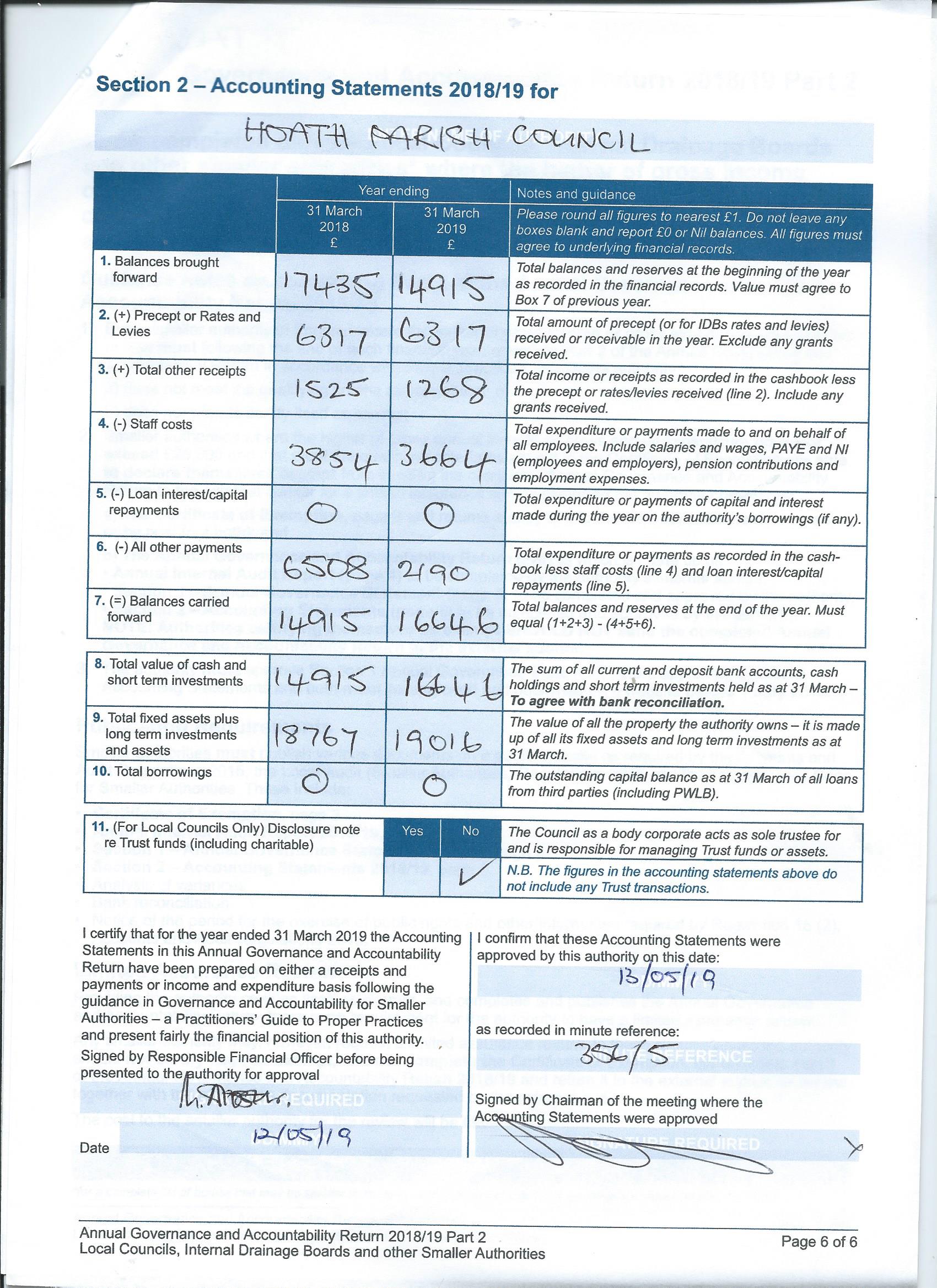 